Scharspitze Mulch Mix HM Plus	Artikel-Nr.: 00311069Preis/Stück 	75,00€	Preis-Winterbestellung/Stück 	 63,50€Scharflügel Terrano breit  4-Loch links	Artikel-Nr.: 00311328Scharflügel Terrano breit  4-Loch rechts	Artikel-Nr.: 00311329Preis/Stück	16,50€	Preis-Winterbestellung/Stück   	 14,00€Scharflügel breit HM-Platten 4-Loch links	Artikel-Nr.: 00311274Scharflügel breit HM-Platten 4-Loch rechts	Artikel-Nr.: 00311275Preis/Stück	84,00€	Preis-Winterbestellung/Stück   	 71,00€Sechscheibe 460x4 gerade/gezackt	Artikel-Nr.: 23246102Preis/Stück	37,00€	Preis-Winterbestellung/Stück   	 31,00€Sechscheibe 340x2,5  6xM8	Artikel-Nr.: 23010201Preis/Stück	22,00€	Preis-Winterbestellung/Stück   	 19,00€Sechscheibe 460x6 gerade/gezackt 5-Loch	Artikel-Nr.: 28071304Preis/Stück	49,00€	Preis-Winterbestellung/Stück   	 41,50€Sechscheibe 520x6 gerade/gezackt 5-Loch	Artikel-Nr.: 28071305Preis/Stück	55,00€	Preis-Winterbestellung/Stück   	 47,00€Sechscheibe 620x6 gerade/gezackt	Artikel-Nr.: 00311103Preis/Stück	79,00€	Preis-Winterbestellung/Stück   	 67,00€Sech komplett mit Lager für Turbodisc	Artikel-Nr.: 23010200Preis/Stück	41,00€	Preis-Winterbestellung/Stück   	 34,50€Verschleißspitze Focus 40 mm  LD+	Artikel-Nr.: 00311349Preis/Stück	194,00€	Preis-Winterbestellung/Stück   	165,00€Schar Leitblech Terrano FX schmal links	Artikel-Nr.: 00311351Schar Leitblech Terrano FX schmal rechts	Artikel-Nr.: 00311352Preis/Stück	15,10€	Preis-Winterbestellung/Stück   	12,50€Alle Preise sind ohne MwSt. (19%) und gelten nur bei einer Bestellung bis 20.11.2018. Die Auslieferung der Ersatzteile erfolgt in den Monaten Februar bis März 2019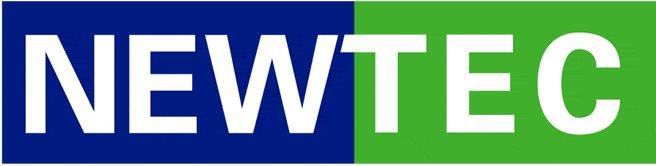 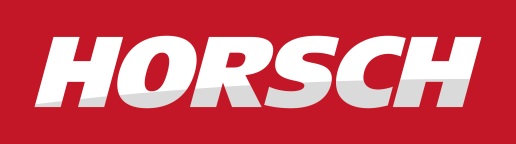 